青  岛  市  司  法  局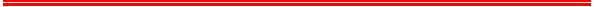 关于公布2021年第二季度   备案的青岛市政府部门及区（市）政府          规范性文件目录的通知各区、市人民政府，西海岸新区管委，市政府各部门，市直各有关单位：根据《山东省行政程序规定》和《青岛市行政规范性文件管理办法》有关规定，2021年第二季度审查备案市政府部门规范性文件14件，区（市）政府规范性文件5件，现将备案的文件目录予以公布。附件：1. 2021年第二季度备案的市政府部门规范性文件目
          录      2. 2021年第二季度备案的区（市）政府规范性文件      目录                               青岛市司法局                             2021年7月12日                                                                                   附件12021年第二季度备案的市政府部门规范性文件目录附件22021年第二季度备案的区（市）政府规范性文件目录制定单位文件名称发文字号发布日期登记号青岛市发展和改革委员会青岛市发展和改革委员会青岛市住房和城乡建设局青岛市公安局关于公布《青岛市物价局机动车停放服务收费管理办法》继续有效的通知青发改规〔2021〕2号2021年2月26日QDCR-2021-0030002青岛市发展和改革委员会青岛市发展和改革委员会关于公布轻微违法行为不予行政处罚事项清单的通知青发改规〔2021〕3号2021年5月18日QDCR-2021-0030003青岛市科学技术局青岛市科学技术局关于印发《青岛市科技计划项目实施过程管理办法》的通知青科规〔2021〕1号2021年5月6日QDCR-2021-0050001青岛市科学技术局中共青岛市委组织部青岛市科学技术局青岛市财政局关于印发《青岛产业领军人才（团队）选拔管理办法》的通知青科规〔2021〕2号2021年5月6日QDCR-2021-0050002青岛市工业和信息化局青岛市工业和信息化局青岛市发展和改革委员会等6部门关于印发《青岛市市级医药储备管理办法》 的通知青工信规〔2021〕2号2021年3月25日QDCR-2021-0060002青岛市财政局青岛市财政局青岛市生态环境局等14部门关于印发青岛市生态环境损害赔偿资金管理办法的通知青财规〔2021〕2号2021年4月13日QDCR-2021-0100002青岛市人力资源和社会保障局青岛市人力资源和社会保障局青岛市财政局青岛银保监局关于实施互联网平台灵活就业商业综合保险补贴政策有关问题的通知青人社规〔2021〕6号2021年6月18日QDCR-2021-0110006青岛市自然资源和规划局青岛市自然资源和规划局关于延长《关于加强新型产业规划用地管理的通知（试行）》有效期的通知青自然资规（规）字〔2021〕1号2021年5月6日QDCR-2021-0120001青岛市自然资源和规划局青岛市自然资源和规划局关于印发《自然资源轻微违法行为不予行政处罚事项清单》的通知青自然资规（规）字〔2021〕2号2021年6月8日QDCR-2021-0120002青岛市城市管理局青岛市城市管理局关于调整物业等行政处罚裁量基准的通知青城管规〔2021〕1号2021年4月29日QDCR-2021-0150001青岛市园林和林业局青岛市园林和林业局青岛市自然资源和规划局青岛市生态环境局青岛市水务管理局青岛市海洋发展局关于印发《青岛市重要湿地和一般湿地认定与管理办法》的通知青林规字〔2021〕1号2021年3月8日QDCR-2021-0200001青岛市园林和林业局青岛市园林和林业局关于印发《青岛市林业行业轻微违法行为不予行政处罚清单和一般违法行为减轻行政处罚清单》的通知青林规字〔2021〕2号2021年4月30日QDCR-2021-0200002青岛市园林和林业局青岛市园林和林业局关于印发《青岛市园林绿化市场信用考核管理办法》的通知青林规字〔2021〕3号2021年5月20日QDCR-2021-0200003青岛市市场监督管理局青岛市市场监督管理局青岛市行政审批服务局关于在全市新设立企业实施信用承诺制度的通知青市监规〔2021〕1号2021年3月17日QDCR-2021-0290001制定单位文件名称发文字号发布日期登记号青岛市崂山区人民政府青岛市崂山区人民政府办公室关于进一步完善崂山区困难居民医疗救助制度有关事宜的通知崂政办发〔2021〕1号2021年1月27日LSDR-2021-0020001青岛市城阳区人民政府青岛市城阳区人民政府关于印发《青岛市城阳区抚恤定补优抚对象医疗保障办法》的通知青城政发〔2021〕13号2021年6月10日CYDR-2021-0010001青岛市城阳区人民政府青岛市城阳区人民政府办公室关于印发《城阳区公益性怀念堂和公墓管理规定》的通知青城政办发〔2021〕12号2021年3月10日CYDR-2021-0020001青岛西海岸新区管委青岛西海岸新区管委关于印发青岛西海岸新区进一步规范村居改造管理工作意见的通知青西新管发〔2021〕16号2021年4月30日HDDR-2021-0010001青岛西海岸新区管委青岛西海岸新区中小微企业大数据信用融资业务管理办法（暂行）青西新管发〔2021〕15号2021年4月30日HDDR-2021-0010002